90 שנה לייסוד הרבנות הראשית, תרפ"א-תשע"א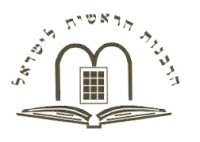 הרבנים הראשיים לישראלערך:  הרב שמואל כ"ץ, רב בית ספר ממ"ד תורני הר-נוף ואולפנת 'חורב', ירושלים. חוקר הרבנות הראשית90 שנה לייסוד הרבנות הראשית, תרפ"א-תשע"אהרבנים הראשיים לישראלערך:  שמואל כ"ץ, רב בית ספר ממ"ד תורני הר-נוף ואולפנת 'חורב', ירושלים; חוקר הרבנות הראשית. 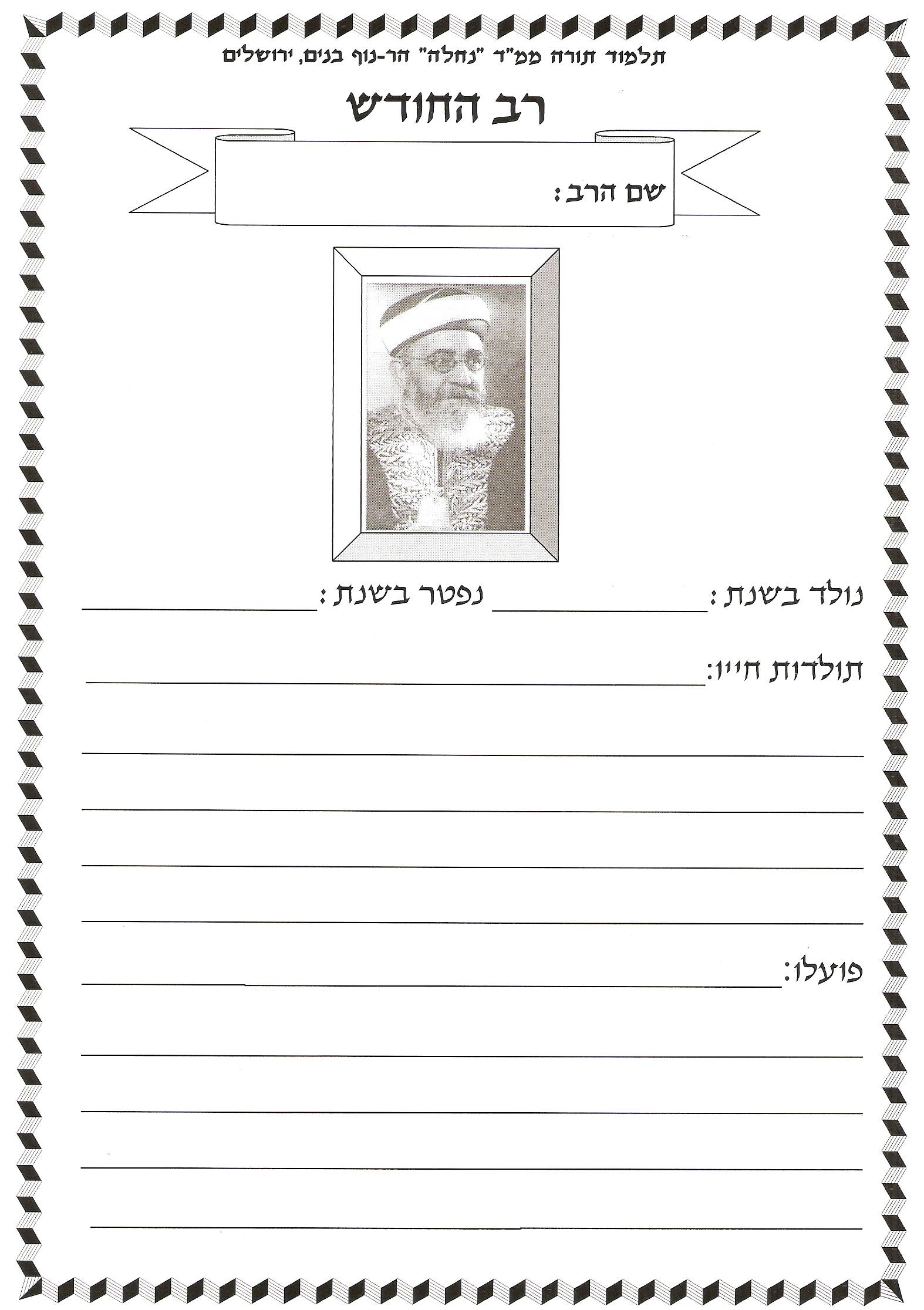 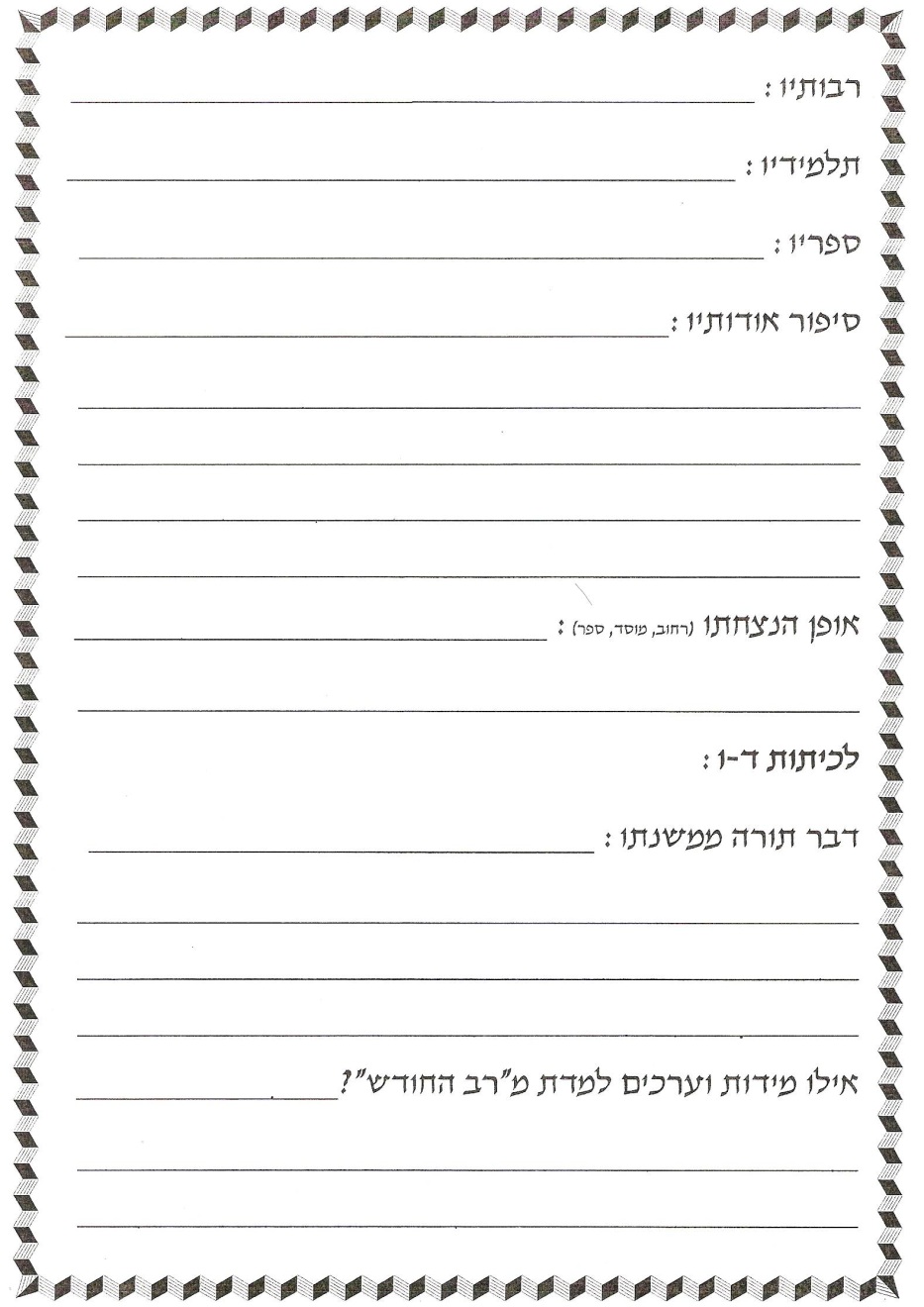 ברכה ליובל ה-70 (תש"י)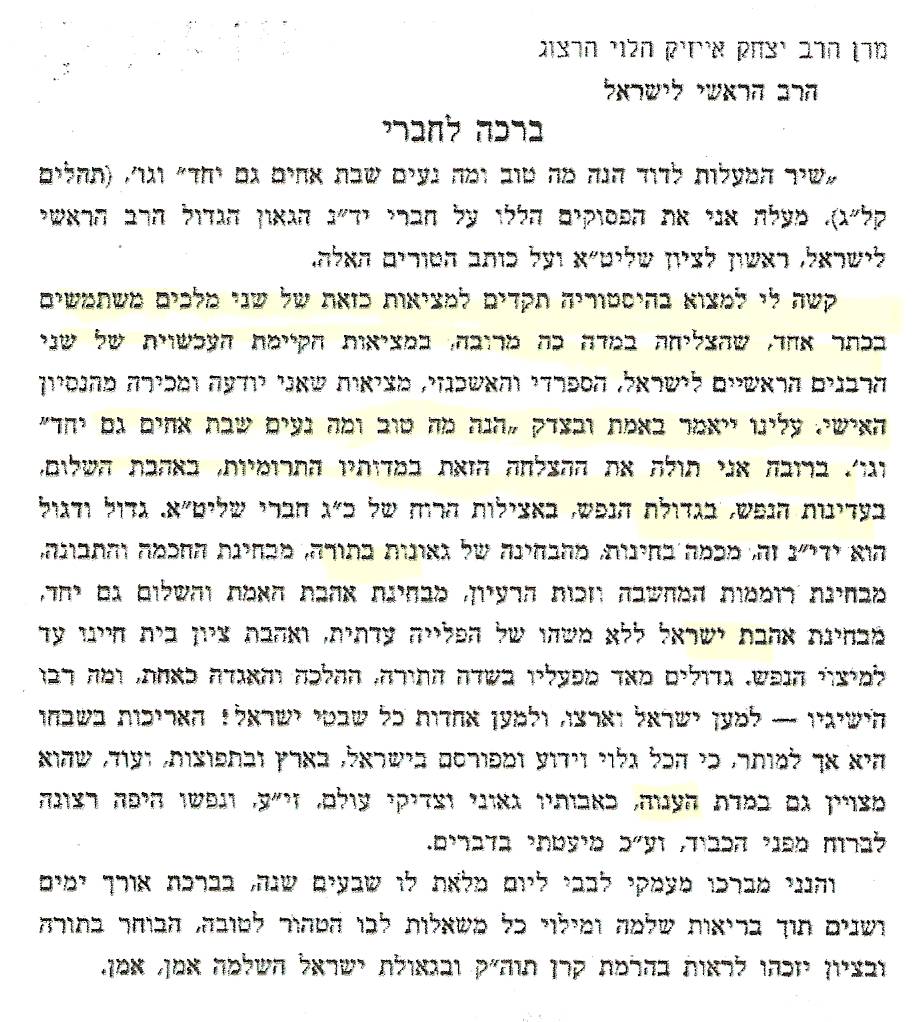 הרב הראשי האשכנזיהראשון לציון, הרב הראשי1.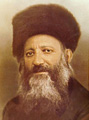 הרב אברהם יצחק הכהן קוק זצ"לנולד: תרכ"ה; נפטר: תרצ"הרב ראשי בשנים: תרפ"א-תרצ"ה2.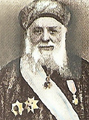 הרב יעקב מאיר זצ"לנולד: תרט"ז; נפטר: תרצ"טרב ראשי בשנים: תרפ"א-תרצ"ט3.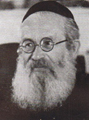 הרב יצחק אייזיק הלוי הרצוג זצ"לנולד: תרמ"ט; נפטר: תשי"טרב ראשי בשנים: תרצ"ז-תשי"ט4.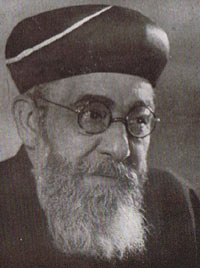 הרב בן ציון מאיר חי עוזיאל זצ"לנולד: תר"מ; נפטר: תשי"גרב ראשי בשנים: תרצ"ט-תשי"ג5.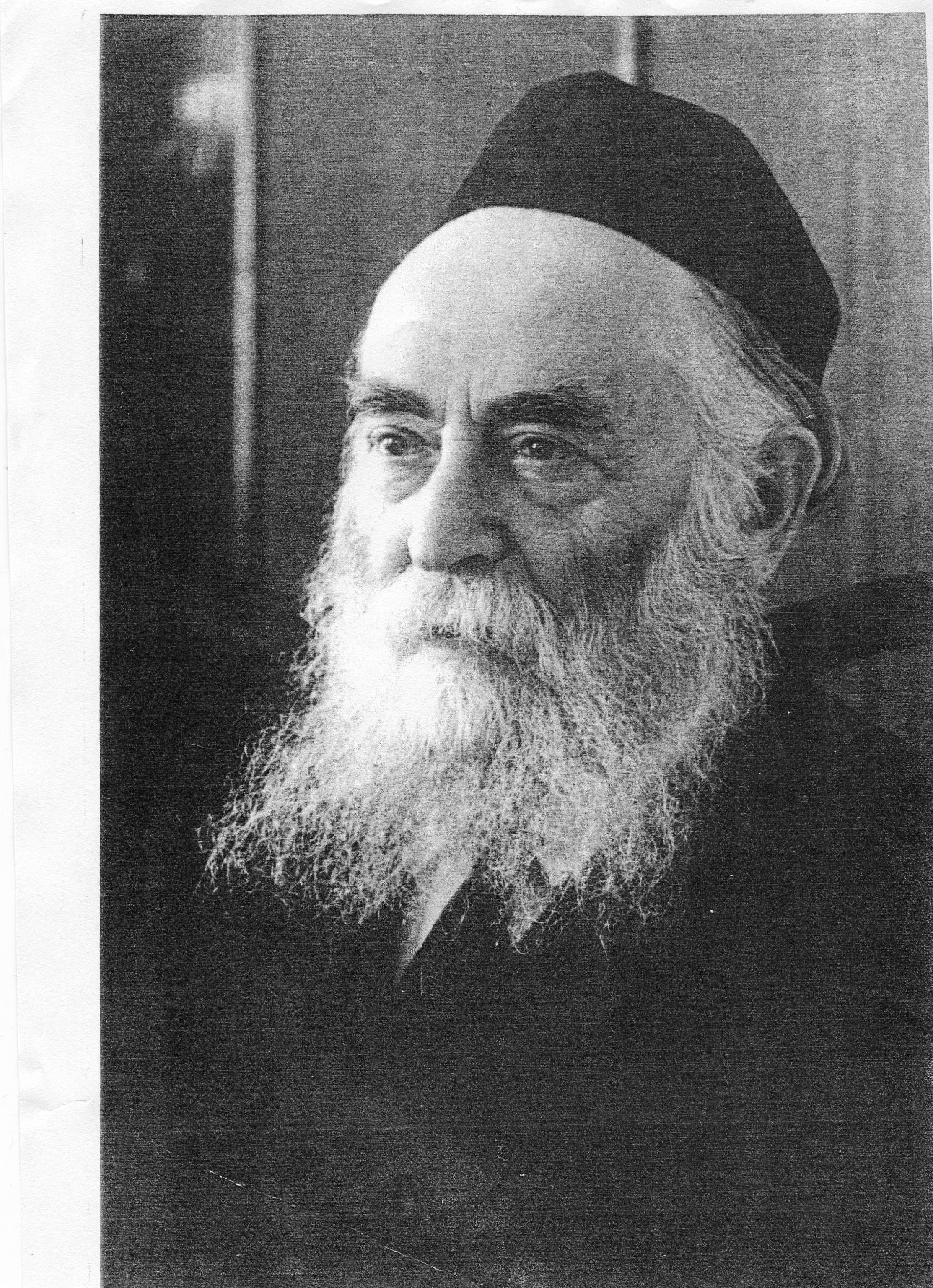 הרב איסר יהודה אונטרמן זצ"לנולד: תרמ"ו; נפטר: תשל"ורב ראשי בשנים: תשכ"ד-תשל"ג6.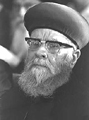 הרב יצחק ניסים זצ"לנולד: תרנ"ו; נפטר: תשמ"ארב ראשי בשנים: תשט"ו-תשל"גהרב הראשי האשכנזיהראשון לציון, הרב הראשי7.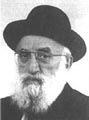 הרב שלמה גורן זצ"לנולד: תרע"ח; נפטר: תשנ"הרב ראשי בשנים: תשל"ג-תשמ"ג8.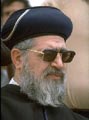 הרב עובדיה יוסף שליט"אנולד: תרפ"א רב ראשי בשנים: תשל"ג-תשמ"ג9.הרב אברהם אלקנה שפירא זצ"ל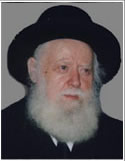 נולד: תרע"א; נפטר: תשס"חרב ראשי בשנים: תשמ"ג-תשנ"ג10.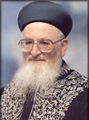 הרב מרדכי אליהו זצ"לנולד: תרפ"ט; נפטר: תש"ערב ראשי בשנים: תשמ"ג-תשנ"ג11.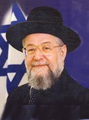 הרב ישראל מאיר לאו שליט"א נולד: תרצ"זרב ראשי בשנים: תשנ"ג-תשס"ג12.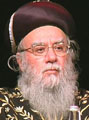 הרב אליהו בקשי דורון שליט"א נולד: תש"ארב ראשי בשנים: תשנ"ג-תשס"ג13.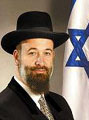 הרב יונה מצגר שליט"אנולד: תשי"גרב ראשי משנת: תשס"ג14.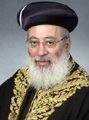 הרב שלמה משה עמאר שליט"אנולד: תש"חרב ראשי משנת: תשס"גהרב הראשי האשכנזיהראשון לציון, הרב הראשי1.השם: _______________________.נולד בשנת: _________ בארץ: __________. נפטר בשנת:_________.רב ראשי בשנים:__________________.ספר שכתב: ______________________.2.השם: _______________________.נולד בשנת: _________ בארץ: __________. נפטר בשנת:_________.רב ראשי בשנים:__________________.היה רב בעיר _______________ שביון.3.השם: _______________________.נולד בשנת: _________ בארץ: __________. נפטר בשנת:_________.רב ראשי בשנים:__________________.ספר שכתב: ______________________.4.השם: _______________________.נולד בשנת: _________ בארץ: __________. נפטר בשנת:_________.רב ראשי בשנים:__________________.ספר שכתב: ______________________.5.השם: _______________________.נולד בשנת: _________ בארץ: __________. נפטר בשנת:_________.רב ראשי בשנים:__________________.ספר שכתב: ______________________.6.השם: _______________________.נולד בשנת: _________ בארץ: __________. נפטר בשנת:_________.רב ראשי בשנים:__________________.ספר שכתב: ______________________.הרב הראשי האשכנזיהראשון לציון, הרב הראשי7.השם: _______________________.נולד בשנת: _________ בארץ: __________. נפטר בשנת:_________.רב ראשי בשנים:__________________.ספר שכתב: ______________________.8.השם: _______________________.נולד בשנת: _________ בארץ: __________. רב ראשי בשנים:__________________.ספר שכתב: ______________________.9.השם: _______________________.נולד בשנת: _________ בארץ: __________. נפטר בשנת:_________.רב ראשי בשנים:__________________.ספר שכתב: ______________________.10.השם: _______________________.נולד בשנת: _________ בארץ: __________. נפטר בשנת:_________.רב ראשי בשנים:__________________.ספר שכתב: ______________________.11.השם: _______________________.נולד בשנת: _________ בארץ: __________. רב ראשי בשנים:__________________.ספר שכתב: ______________________.12.השם: _______________________.נולד בשנת: _________ בארץ: __________. רב ראשי בשנים:__________________.ספר שכתב: ______________________.13.השם: _______________________.נולד בשנת: _________ בארץ: __________. רב ראשי משנת:__________________.ספר שכתב: ______________________.14.השם: _______________________.נולד בשנת: _________ בארץ: __________. רב ראשי משנת:__________________.ספר שכתב: ______________________.